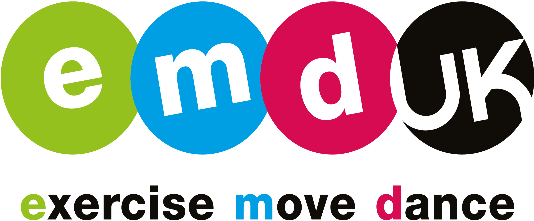 Person SpecificationThis job description is not to be regarded as exclusive or exhaustive. It is intended as an indication of the areas of activity and can be amended at any time in response to the changing needs of the organisation.  TitleAcademy Support Officer (Quality Assurance)Reports toAcademy ManagerLocationEMD UK head office, Horsham, West SussexContractual StatusFull time (40 hours per week) Salary BandBand 2 £17,000-£25,000 per annumJob PurposeResponsible for supporting the general administration, development and quality assurance functions of the EMD Academy and the achievement of relevant targets.Key Tasks and ResponsibilitiesTo support the general administration, sales and course coordination function of the EMD UK Academy including:Course, product and services administrationInputting invoices and working with course budgetsSupporting the course planning and coordination processDistribution of training materialsLead generation and contacting prospects as part of the sales processTo support the development of the EMD UK Academy including:Supporting on specific tasks within the Academy Development Strategy Support the development of new and existing products and services Project planning and coordination To ensure quality assurance standards are maintained including:Supporting the planning and coordination of workforce standardisation sessions Supporting on workforce appointment process To ensure all students are supported before, during and after their course. Communication with workforce about learner needs and progress. Coordinating reasonable adjustments and recognised prior learning as required. Troubleshooting student questions.Be responsible for overseeing the open bursary funding scheme. Tracking learners that have accepted the open bursary funding. Processing open bursary applications. Administration of and minute taking at relevant meetings and working groups To be actively involved in promoting EMD UK via social media and other appropriate channelsTo attend meetings and events as appropriate on behalf of EMD UKTo support the EMD UK events programme and any relevant projects as requiredTo support the EMD UK Academy Manager and other senior staff as required.Any other relevant task commensurate with the level of the role and as requested by your line manager or Chief Executive.EssentialDesirableEducated to Level 2 (5 GCSEs or equivalent)Experience of working in an administration / office based roleExperience of project / programme or event administrationUnderstanding of general finance and working with budgetsUnderstanding of good customer service and its importanceGood communication and interpersonal skillsGood organisational and time management skillsAbility to meet deadlines and work under pressureAbility to work as part of a teamAbility to be flexible, adaptable and follow procedureAbility and willingness to travel throughout the UK and to work evenings and weekends as requiredCompetent in the use of basic IT systems, website administration & social media Live within a commutable distance to Horsham or be willing to re-locate